№ 138 							от 22 марта 2022 годаРЕШЕНИЕО внесении изменения в Порядок определения размера арендной платы за земельные участки, находящиеся собственности Зеленогорского сельского поселения и предоставленные в аренду без проведения торгов, утвержденный решением Собрания депутатов Зеленогорского сельского поселения от 16 февраля 2021 года № 89	В соответствии со статьей 39.7 Земельного кодекса Российской Федерации, Постановлением Правительства РФ от 16 июля 2009 года 
№ 582 «Об основных принципах определения арендной платы при аренде земельных участков, находящихся в государственной или муниципальной собственности, и о Правилах определения размера арендной платы, а также порядка, условий и сроков внесения арендной платы за земли, находящиеся в собственности Российской Федерации», Постановлением Правительства Республики Марий Эл от 07 июля 2015 года № 372 «Об утверждении Порядка определения размера арендной платы за земельные участки, находящиеся в собственности Республики Марий Эл, и земельные участки, государственная собственность на которые не разграничена, и предоставленные в аренду без проведения торгов, о внесении изменений в постановление Правительства Республики Марий Эл от 2 июля 2015 года № 361 и о признании утратившими силу некоторых решений Правительства Республики Марий Эл», Уставом Зеленогорского сельского поселения Моркинского муниципального района Собрание депутатов Зеленогорского сельского поселения Моркинского муниципального района РЕШИЛО:1. Внести в Ставки арендной платы за земельные участки, находящиеся в собственности Зеленогорского сельского поселения, являющиеся приложением к Порядку определения размера арендной платы за земельные участки, находящиеся собственности Зеленогорского сельского поселения и предоставленные в аренду без проведения торгов, утвержденному решением Собрания депутатов Зеленогорского сельского поселения от 16 февраля 2021 года № 89, следующее изменение:1.1. графу 2 позиции 10 дополнить словами «или в целях реализации договора о комплексном развитии территории (за исключением комплексного развития территории жилой застройки)».2. Настоящее решение вступает в силу после его официального опубликования (обнародования).3. Контроль за исполнением настоящего решения оставляю 
за собой.Глава Зеленогорского сельского поселения							Н.В.ГранатоваЯл шотан Зеленогорск илемындепутат–влакын Погынжо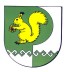 Собрание депутатов    Зеленогорского сельского поселения